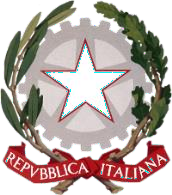 ALLEGATO 3 - MODULO RINUNCIA IMMISSIONE IN RUOLOAL DIRIGENTE DELL’AMBITO TERRITORIALE DI ASTIIl/la sottoscritto/a  _____________________________________________________nat__ il_____________________ Prov. __________________ ,convocato/a  per  l’immissione in ruolo  in data ____________________________  per il profilo di________________________________________________________R I N U N C I Aall’assunzione a tempo indeterminato dalla  Graduatoria Permanente Provinciale  (24 Mesi)Data ___________________FIRMA ______________________